FIȘĂ CONFORMITATEpentru masura M5/ 6B“DEZVOLTAREA SATELOR”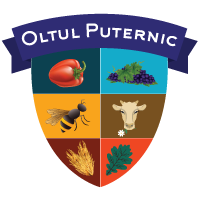 FIȘA DE VERIFICARE A CONFORMITATII PROIECTULUISub-măsura 19.2 - ”SPRIJIN PENTRU IMPLEMENTAREA ACȚIUNILOR ÎN CADRUL STRATEGIEI DE DEZVOLTARE LOCALĂ”Masura M5/6B - ”DEZVOLTAREA SATELOR”Denumire solicitant: ………………………………………………Statutul juridic: …………………………………………………….Titlul proiectului: …………………………………………………..Data lansării apelului de selecție de către GAL: ………………Numarul si Data înregistrării proiectului la GAL: ………………Obiectivul și tipul proiectului: …………………………………….Obiectivele proiectului se încadrează în prevederile Reg. (UE) nr. 1305/2013, art. 20Amplasarea proiectului :……………………………………………Date personale ale reprezentantului legal al solicitantului:Nume: ………………Prenume:……………Funcţie: …………….Atenţie! Termenul maxim de finalizare a proiectelor este pana la data de 31.12.2025, inclusiv depunerea si efectuarea ultimei cereri de plata cu exceptia proiectelor  care se supun  ajutorului de  minimis, pentru care contractarea se va efectua  pana la  data de 30.06.2024.VERIFICAREA CONFORMITĂȚII DOCUMENTELOR1.Solicitantul a mai depus pentru verificare această cerere de finanţare în cadrul aceluiasi apel de selectie desfasurat de catre GAL “OLTUL PUTERNIC”?DA	     NU Dacă DA, de câte ori?O dată     De două ori     Nu este cazul Prezenta cerere de finanţare este acceptată pentru verificare?DA 	    NU  deoarece aceasta a mai fost depusă de două ori, în cadrul aceluiasi apel de selectie, conform fişelor de verificare a conformitatii:Nr......	din data ....     / ....    /....           Nr......	din data ...     / ...    /......  2.Solicitantul are mai mult de un proiect depus la GAL Oltul Puternic in cadrul aceluiasi apel de selectie?DA	    NU  3.Dosarul Cererii de finanţare este legat, iar documentele pe care le conţine sunt numerotate de către solicitant?DA 	    NU4.Referințele din Cererea de finanțare corespund cu numărul paginii la care se află documentele din Dosarul Cererii de finanțare?DA 	    NU5.Cererea de finanţare este completată și semnată de solicitant? DA 	    NU6.Solicitantul a completat lista documentelor anexă obligatorii şi cele impuse de tipul măsurii?DA 	    NU7.Solicitantul a atașat la Cererea de finanțare toate documentele anexă obligatorii din listă?DA 	    NU8.Copia electronică a Cererii de finanțare corespunde cu dosarul original pe suport de hârtie?DA 	    NU9.Copia scanată a documentelor ataşate Cererii de finanţare este prezentată alături de forma electronică a Cererii de finanţare?DA 	    NU10.Solicitantul a completat coloanele din bugetul indicativ?DA 	      NU            11.Modelul de Cerere de finanțare utilizat de solicitant este în concordanță cu ultima variantă de pe site-ul GAL, în vigoare la momentul lansării Apelului de selecție de către GAL?DA 	    NU 12.Proiectul respectă cerințele menționate în Apelul de selecție?DA 	    NU     13.Localizarea proiectului este in teritoriul GAL “OLTUL PUTERNIC”?DA 	 NU     14.Proiectul pentru care s-a solicitat finanțare este încadrat corect în măsura în care se regăsesc obiectivele proiectului si respecta cel putin conditiile generale de eligibilitate prevazute in cap.8.1 din PNDR 2014-2020,Reg.(UE), nr.1305/2013, Reg.(UE),  nr.1303/2013, precum si legislatia nationala specifica?DA 	    NU15.Obiectivele și tipul de investiție prezentate în Cererea de finanțare se încadrează în fișa măsurii din SDL?DA 	     NU            16.Domeniul de intervenție în care a fost încadrat proiectul, prezentat în Cererea de finanțare, corespunde Domeniului de intervenție prezentat în SDL, în cadrul măsurii respective?  DA 	     NU17.Indicatorii de monitorizare specifici domeniului de intervenție pe care este încadrat proiectul, inclusiv cei specifici teritoriului, prevăzuţi în fișa tehnică a măsurii din SDL, sunt completaţi de către solicitant?DA  	      NU        DA cu diferențe18.Solicitantul a prezentat la depunerea CERERII DE FINANTARE toate documentele in original prezentate in DOSARULUI ORIGINAL? DA 	     NUConcluzia verificării:Cererea de finanţare este:CONFORMĂ                                    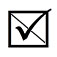  NECONFORMĂObservații:___________________________________________________________________Verificat: Expert 2 GAL OLTUL PUTERNICNume/Prenume ______________________         Semnătura __________Data_____/_____/________     Întocmit: Expert 1 GAL OLTUL PUTERNICNume/Prenume ______________________         Semnătura __________Data_____/_____/________           Am luat la cunoştinţă,Reprezentant legal al solicitantului:Nume/Prenume ________________________Semnătura ________________________Data_____/_____/___________METODOLOGIE DE APLICAT PENTRU COMPLETAREA FIȘEI DE VERIFICARE A CONFORMITATII PROIECTULUIDenumire solicitant: Se preia denumirea din Cererea de finanțare Statutul juridic: Se preia statutul juridic din Cererea de finanțareTitlul proiectului: Se preia titlul proiectului din Cererea de finanțare.Data lansării apelului de selecție de către GAL: Se completează cu data lansării apelului de selecție de către GAL. Data înregistrării proiectului la GAL: Se completează cu data înregistrării proiectului la GAL, conform documentației depuse de GAL la OJFIR/ CRFIR. Obiectivul și tipul proiectului: Se preia obiectivul proiectului conform descrierii menționată în Cererea de finanțare. Se stabilește tipul proiectului: de investiții: - investiție nouă                      - modernizare Amplasarea proiectuluiSe preia amplasarea menționată în Cererea de finanțare.Date personale ale reprezentantului legal al solicitantului (Nume, Prenume, Funcţie): Se preiau informațiile din Cererea de finanțareSolicitantul a mai depus pentru verificare această cerere de finanţare în cadrul aceluiasi apel de selectie desfasurat de catre GAL OLTUL PUTERNIC? Expertul verifică dacă Cererea de finanțare a mai fost depusă și dacă da, de câte ori a fost depusă in cadrul aceluiasi apel de selectie. Dacă a mai fost depusă de două ori în cadrul aceluiasi apel de selectie, Cererea de finanțare nu va fi acceptată pentru verificare și va fi declarată neconformă.2.Solicitantul are mai mult de un proiect depus la GAL Oltul Puternic in cadrul aceluiasi apel de selectie?Expertul verifica daca in cadrul apelului de selectie in baza caruia este depusa spre verificare prezenta cerere de finantare,mai exista un  alt proiect  depus de catre acelasi solicitant.Daca exista un al doilea proiect al aceluiasi solicitant depus in cadrul respectivului apel de selectie,cererea de finatare este respinsa.3.Dosarul Cererii de finanţare este legat, iar documentele pe care le conţine sunt numerotate de către solicitant?Se verifică dacă Dosarul Cererii de finanţare este legat, iar documentele pe care le conţine sunt numerotate de către solicitant. Daca dosarul cererii de finantare nu respecta una din cerintele de la pct. 3, Cererea de finanțare nu va fi acceptată pentru verificare și va fi declarată neconformă.4.Referințele din Cererea de finanțare corespund cu numărul paginii la care se află documentele din Dosarul Cererii de finanțare?Se verifică dacă referințele din Cererea de finanțare corespund cu numărul paginii la care se află documentele din Lista documentelor din cererea de finanţare şi din Dosarul Cererii de finanțare. Daca dosarul cererii de finantare nu respecta cerinta la pct. 4, Cererea de finanțare nu va fi acceptată pentru verificare și va fi declarată neconformă.5.Cererea de finanţare este completată și semnată de solicitant?Se verifică dacă Cererea de finanţare este completată de solicitant astfel:A - PREZENTARE GENERALĂA1. Măsura: se verifică dacă este precizată, prin bifa, sub-măsura 19.2 si, prin bifa, masura M5/6B pentru care se solicită finanţare nerambursabilă.A2. Nume prenume/ Denumire solicitant: se verifică dacă numele solicitantului corespunde celui menţionat în documentele anexate, după caz.  A3. Titlu proiect: se verifică dacă este completat titlul proiectului.A4. Descrierea succintă a proiectului: Expertul verifică dacă solicitantul a completat acest punct.A5. Amplasarea proiectului: Expertul verifică dacă sunt completate căsuţele corespunzătoare obiectivelor investiţiei şi sunt selectate regiunea, judeţul, comuna,  satul şi dacă acestea corespund cu cele menționate în documentele justificative corespunzătoare.A6. Date despre tipul de proiect și beneficiar:A6.1 Expertul verifică dacă solicitantul a bifat căsuţele corespunzătoare privind categoria proiectului - cu construcţii montaj sau fără construcţii montaj. Expertul verifică dacă proiectele fără lucrări de construcţii montaj au prevăzute cheltuieli la cap./ subcapitolul 1.2, 1.3, 2, 4.1, 4.2, 4.3 şi 5.1.1 din devizul general (realizat pe baza HG 28/2008) sau la cap./ subcapitolul 1.2, 1.3, 2, 4.1, 4.2, 4.3 şi 5.1.1 din devizul general (realizat pe baza HG 907/2016). Dacă nu sunt prevăzute cheltuieli la aceste capitole/ subcapitole, înseamnă că proiectul este fără lucrări de construcţii montaj, iar solicitantul a bifat în căsuţa corespunzătoare din dreptul punctului A6.1. În caz contrar proiectul este cu construcţii montaj, solicitantul bifând în căsuţa corespunzătoare din dreptul punctului A6.1. Dacă bifa nu este corespunzătoare, expertul corectează bifa, înscriind acest lucru la rubrica Observaţii.A6.2 Expertul verifică dacă solicitantul a bifat căsuţele corespunzătoare privind tipul proiectului de modernizare şi/sau extindere sau investiţie nouă. Expertul verifică corectitudinea răspunsului din titlul proiectului (A3) şi descrierea proiectului (A4). Dacă bifa nu este corespunzătoare, expertul corectează bifa, înscriind acest lucru la rubrica Observaţii. A6.3 Expertul verifică dacă solicitantul a bifat căsuța corspunzătoare categoriei de beneficiar (public sau privat) în care se încadrează. Expertul verifică documentele constitutive ale solicitantului.B - INFORMAŢII PRIVIND SOLICITANTULB1. Descrierea solicitantuluiB1.1 Informații privind solicitantul: Expertul verifică dacă data de înființare corespunde celei menţionate în documentele de înființare, anexate la Cererea de finanțare.Cod de înregistrare fiscală: expertul verifică dacă acesta corespunde celui menţionat în documentele anexate la cererea de finanțare.Statutul juridic al solicitantului: expertul verifică dacă acesta corespunde celui menţionat în documentele anexate la cererea de finanțare.Pentru societăți comerciale se verifică numărul de înregistrare în Registrul Comerțului, pe baza documentelor anexate la cererea de finanțare.Pentru ONG-uri se verifică numărul de înregistrare în Registrul asociațiilor și fundațiilor, pe baza documentelor anexate la cererea de finanțare.Codul unic de înregistrare APIA - există două situaţii:solicitantul este înregistrat la APIA şi a înscris codul RO. În acest caz expertul verifică codul RO înscris de solicitant. solicitantul nu este înregistrat la APIA. În acest caz expertul verifică completarea cererii de atribuire din Cererea de finanţare. B1.2 Sediul social: expertul verifică dacă adresa sediului social corespunde celei menţionate în documentele justificative corespunzătoare.B1.3 Numele reprezentantului legal, funcţia acestuia în cadrul organizatiei, precum și specimenul de semnătură: Se verifică concordanţa cu specificaţiile din documentele anexate şi dacă este completat specimenul de semnătură.B2. Informaţii referitoare la reprezentantul legal de proiectB2.1 Date de identitate ale reprezentantului legal de proiect: expertul verifică dacă   informaţiile din cererea de finanțare corespund cu cele din actul de identitate al reprezentantului legal.B2.2. Domiciliul stabil al reprezentantului legal de proiect: expertul verifică dacă toate informaţiile menţionate în această secțiune corespund celor care figurează în actul de identitate al reprezentantului legal.B3. Informatii privind contul bancar pentru proiect FEADRB3.1 Denumirea băncii/trezorerieiB3.2 Adresa băncii/trezoreriei B3.3 Cod IBANB3.4 Titularul contului Expertul verifică dacă toate câmpurile sunt completate și dacă coordonatele furnizate corespund solicitantului, a cărei descriere a fost făcută la punctul B1, precedent. Contul se exprimă în moneda: LEI.Daca dosarul cererii de finantare nu respecta una din cerintele de la pct. 5, Cererea de finanțare nu va fi acceptată pentru verificare și va fi declarată neconformă.6.Solicitantul a completat lista documentelor anexe obligatorii şi cele impuse de tipul măsurii?Expertul verifică dacă sunt bifate căsuţele. Daca dosarul cererii de finantare nu respecta cerinta la pct. 6, Cererea de finanțare nu va fi acceptată pentru verificare și va fi declarată neconformă.7.Solicitantul a atașat la Cererea de finanțare toate documentele anexă obligatorii din listă?Expertul verifică dacă solicitantul a atașat toate documentele obligatorii menționate în cadrul listei documentelor anexate corespunzătoare modelului de Cerere de finanțare utilizat de GAL. Daca dosarul cererii de finantare nu respecta cerinta la pct. 7, Cererea de finanțare nu va fi acceptată pentru verificare și va fi declarată neconformă.8.Copia electronică a Cererii de finanţare corespunde cu dosarul original pe suport de hârtie?Expertul verifică concordanța copiei pe suport electronic cu originalul. Verificarea se face prin sondaj. Daca dosarul cererii de finantare nu respecta cerinta la pct. 8, Cererea de finanțare nu va fi acceptată pentru verificare și va fi declarată neconformă.9.Copia scanată a documentelor ataşate Cererii de finanţare este prezentată alături de forma electronică a Cererii de finanţare?Se verifică dacă pe CD există fişierele scanate conform listei documentelor, precum și exemplarul editabil al cererii de finanțare. Daca dosarul cererii de finantare nu respecta cerinta la pct. 9, Cererea de finanțare nu va fi acceptată pentru verificare și va fi declarată neconformă.10.Solicitantul a completat coloanele din bugetul indicativ?Expertul verifică dacă este completat bugetul indicativ, pe coloanele corespunzătoare cheltuielilor eligibile și neeligibile şi că operaţiunile previzionate sunt menţionate în coloanele prevăzute în acest scop. Dacă informaţiile nu sunt precizate, Cererea de finanţare este declarată neconformă.11.Modelul de Cerere de finanțare utilizat de solicitant este în concordanță cu ultima variantă de pe site-ul GAL, în vigoare la momentul lansării Apelului de selecție de către GAL?Se verifică dacă versiunea cererii de finanţare de pe site-ul GAL, în vigoare la momentul lansării Apelului de selecție de către GAL, corespunde cu modelul de cerere de finanţare utilizat de solicitant. Dacă a utilizat altă varianta sau daca a modificat continutul acesteia, cererea de finanţare este respinsă.12.Proiectul respectă cerințele menționate în Apelul de selecție?Expertul verifică dacă proiectul depus se încadrează în cerințele prevăzute în Apelul de selecție, în ceea ce privește valoarea maximă nerambursabilă pe proiect, obiectivele eligibile și alte elemente specificate de GAL. Daca dosarul cererii de finantare nu respecta cerinta la pct. 12, Cererea de finanțare nu va fi acceptată pentru verificare și va fi declarată neconformă.13.Localizarea proiectului este in teritoriul GAL OLTUL PUTERNIC?Expertul verifică dacă localitatea/localitățile pe care se va realiza investiția (așa cum se menționează în Cererea de finanțare) se regăsește/regăsesc pe teritoriul acoperit de GAL OLTUL PUTERNIC - conform Strategiei de Dezvoltare Locală a GAL OLTUL PUTERNIC. Sediul/ punctul de lucru al solicitantulu unde va fi amplasata investitia realizata prin proiect, trebuie să fie situat în teritoriul GAL, investiția realizându-se în teritoriul GAL. Daca dosarul cererii de finantare nu respecta cerinta la pct. 13, Cererea de finanțare nu va fi acceptată pentru verificare și va fi declarată neconformă.14.Proiectul pentru care s-a solicitat finanțare este încadrat corect în măsura în care se regăsesc obiectivele proiectului?Expertul va verifica încadrarea corectă a proiectului pentru care s-a solicitat finanțare în fișa măsurii din SDL. Se verifică dacă obiectivele, tipul de beneficiar prezentate în proiect se regăsesc în fișa măsurii din SDL. Dacă informațiile nu se regăsesc, cererea de finanțare este respinsă.15.Obiectivele și tipul de investiție prezentate în Cererea de finanțare se încadrează în fișa măsurii din SDL?Expertul verifică dacă obiectivele proiectului și tipul de investiție menționate în Cererea de finanțare se regăsesc în Fișa măsurii – parte integrantă în Strategia de Dezvoltare Locală a GAL ce a selectat proiectul. Dacă informațiile respective nu se regăsesc, Cererea de finanțare este respinsă.16.Domeniul de intervenție în care a fost încadrat proiectul, prezentat în Cererea de finanțare, corespunde Domeniului de intervenție prezentat în SDL în cadrul măsurii respective? Expertul verifică dacă proiectul a fost încadrat corect în Domeniul de intervenție, conform Fișei măsurii din cadrul Strategiei de Dezvoltare Locală.Expertul va verifica încadrarea proiectului într-un anumit Domeniu de intervenție din cadrul măsurii din SDL prin bifarea casutei din CF – M5/6B. Dacă bifa este necompletata, Cererea de finanțare este respinsă.17.Indicatorii de monitorizare specifici domeniului de intervenție pe care este încadrat proiectul, inclusiv cei specifici teritoriului, prevăzuți în fișa tehnică a măsurii din SDL, sunt completaţi de către solicitant?Expertul verifică dacă beneficiarul a completat corect indicatorii de monitorizare corespunzători domeniului de intervenție principal, respectiv secundar/e (dacă este cazul), pe care este încadrat proiectul, precum și indicatorii specifici teritoriului (dacă este cazul), conform fișei măsurii din SDL. Dacă indicatorii au fost completați corect, expertul bifează DA. În cazul în care solicitantul nu a completat secțiunea corespunzătoare indicatorilor de monitorizare, expertul bifează NU și cererea de finanțare este respinsă. În cazul în care indicatorii din cererea de finanțare nu au fost completați corect/ au fost completați parțial de către solicitant, expertul bifează "DA cu diferențe" și completează tabelul cu informația corectă.18.Solicitantul a prezentat la depunerea CERERII DE FINANTARE toate documentele in original prezentate in DOSARULUI ORIGINAL? Expertul verifica daca solicitantul detine toate documentele originale prezentate in COPIE in DOSARUL ORIGINAL. In situatia in care solicitantul nu prezinta aceste documente, proiectul este respins.Cererea de finanțare va fi declarată ”neconformă” dacă cel puțin un punct de verificare va prezenta bifa ”NU”,cu exceptia punctelor 1 “1.Solicitantul a mai depus pentru verificare această cerere de finanţare în cadrul aceluiasi apel de selectie desfasurat de catre GAL “OLTUL PUTERNIC”? si 2 “2.Solicitantul are mai mult de un proiect depus la GAL Oltul Puternic in cadrul aceluiasi apel de selectie?”În acest caz, se menționează la rubrica Observații, dar se continuă verificarea conformitatii proiectului pentru ca la final solicitantul să fie înștiințat de toate condițiile neîndeplinite (dacă este cazul). 